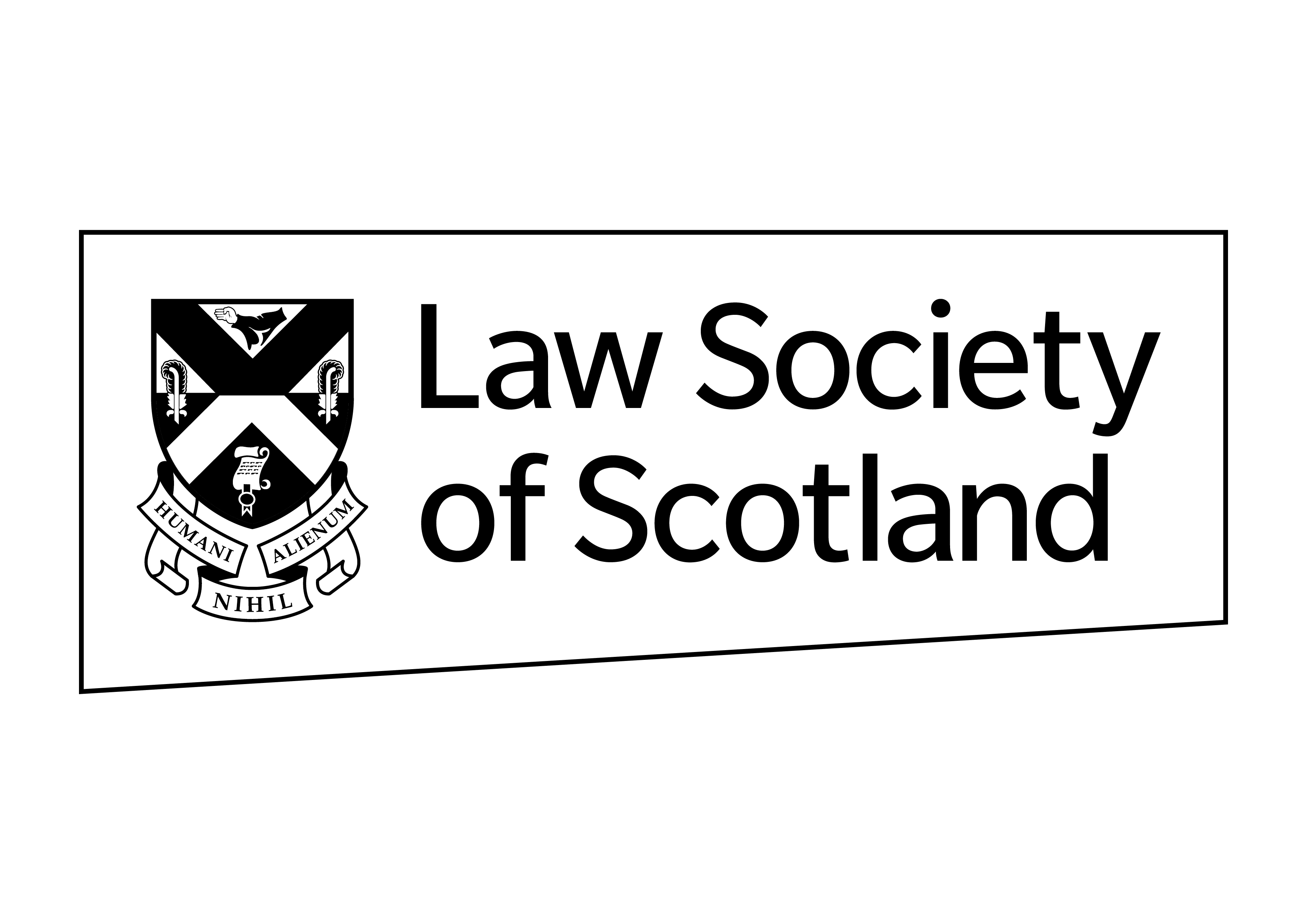 Innovation Cup - 2021Innovation Cup - 2021Innovation Cup - 2021Innovation Cup - 2021Innovation Cup - 2021Innovation Cup - 2021Innovation Cup - 2021Innovation Cup - 2021Innovation Cup - 2021Innovation Cup - 2021Innovation Cup - 2021Innovation Cup - 2021Innovation Cup - 2021Prize: £1,500 (cash)Prize: £1,500 (cash)Prize: £1,500 (cash)Prize: £1,500 (cash)Prize: £1,500 (cash)Prize: £1,500 (cash)Prize: £1,500 (cash)Prize: £1,500 (cash)Prize: £1,500 (cash)Prize: £1,500 (cash)Prize: £1,500 (cash)Prize: £1,500 (cash)Prize: £1,500 (cash)Deadline: 14 October 2021Deadline: 14 October 2021Deadline: 14 October 2021Deadline: 14 October 2021Deadline: 14 October 2021Deadline: 14 October 2021Deadline: 14 October 2021Deadline: 14 October 2021Deadline: 14 October 2021Deadline: 14 October 2021Deadline: 14 October 2021Deadline: 14 October 2021Deadline: 14 October 2021PLEASE TYPE OR PRINT WHEN COMPLETING APPLICATION FORMPLEASE TYPE OR PRINT WHEN COMPLETING APPLICATION FORMPLEASE TYPE OR PRINT WHEN COMPLETING APPLICATION FORMPLEASE TYPE OR PRINT WHEN COMPLETING APPLICATION FORMPLEASE TYPE OR PRINT WHEN COMPLETING APPLICATION FORMPLEASE TYPE OR PRINT WHEN COMPLETING APPLICATION FORMPLEASE TYPE OR PRINT WHEN COMPLETING APPLICATION FORMPLEASE TYPE OR PRINT WHEN COMPLETING APPLICATION FORMPLEASE TYPE OR PRINT WHEN COMPLETING APPLICATION FORMPLEASE TYPE OR PRINT WHEN COMPLETING APPLICATION FORMPLEASE TYPE OR PRINT WHEN COMPLETING APPLICATION FORMPLEASE TYPE OR PRINT WHEN COMPLETING APPLICATION FORMPLEASE TYPE OR PRINT WHEN COMPLETING APPLICATION FORMPart 1 General InformationPart 1 General InformationPart 1 General InformationPart 1 General InformationPart 1 General InformationPart 1 General InformationFull NameFull NameHome addressHome addressHome addressHome addressHome addressTelephone No:Telephone No:Telephone No:Telephone No:Telephone No:Email:Email:Email:Business addressBusiness addressBusiness addressBusiness addressTelephone No:Telephone No:Telephone No:Telephone No:Email:Email:Email:Email:Which address would you prefer us to use for correspondence:Which address would you prefer us to use for correspondence:Which address would you prefer us to use for correspondence:Which address would you prefer us to use for correspondence:Which address would you prefer us to use for correspondence:Which address would you prefer us to use for correspondence:Which address would you prefer us to use for correspondence:Which address would you prefer us to use for correspondence:Which address would you prefer us to use for correspondence:Which address would you prefer us to use for correspondence:Which address would you prefer us to use for correspondence:Which address would you prefer us to use for correspondence:Which address would you prefer us to use for correspondence:Home   Home   Home   Home   Business  Business  Business  Part 2  Specific InformationPart 2  Specific InformationPart 2  Specific InformationPart 2  Specific InformationPart 2  Specific InformationPart 2  Specific InformationPart 2  Specific InformationPart 2  Specific InformationPart 2  Specific InformationPart 2  Specific InformationPlease identify your risk management “light bulb” idea to improve the systems, processes or controls within private practice firms. Entries should be between 500 – 2000 words and can include graphs, pictures or slides if appropriate. Please use additional paper as required.Please identify your risk management “light bulb” idea to improve the systems, processes or controls within private practice firms. Entries should be between 500 – 2000 words and can include graphs, pictures or slides if appropriate. Please use additional paper as required.Please identify your risk management “light bulb” idea to improve the systems, processes or controls within private practice firms. Entries should be between 500 – 2000 words and can include graphs, pictures or slides if appropriate. Please use additional paper as required.Please identify your risk management “light bulb” idea to improve the systems, processes or controls within private practice firms. Entries should be between 500 – 2000 words and can include graphs, pictures or slides if appropriate. Please use additional paper as required.Please identify your risk management “light bulb” idea to improve the systems, processes or controls within private practice firms. Entries should be between 500 – 2000 words and can include graphs, pictures or slides if appropriate. Please use additional paper as required.Please identify your risk management “light bulb” idea to improve the systems, processes or controls within private practice firms. Entries should be between 500 – 2000 words and can include graphs, pictures or slides if appropriate. Please use additional paper as required.Please identify your risk management “light bulb” idea to improve the systems, processes or controls within private practice firms. Entries should be between 500 – 2000 words and can include graphs, pictures or slides if appropriate. Please use additional paper as required.Please identify your risk management “light bulb” idea to improve the systems, processes or controls within private practice firms. Entries should be between 500 – 2000 words and can include graphs, pictures or slides if appropriate. Please use additional paper as required.Please identify your risk management “light bulb” idea to improve the systems, processes or controls within private practice firms. Entries should be between 500 – 2000 words and can include graphs, pictures or slides if appropriate. Please use additional paper as required.Please identify your risk management “light bulb” idea to improve the systems, processes or controls within private practice firms. Entries should be between 500 – 2000 words and can include graphs, pictures or slides if appropriate. Please use additional paper as required.Please return your completed form, by email, to paulmosson@lawscot.org.uk, Executive Director of Member Services and Engagement by 12 noon on 14 October 2021.Please return your completed form, by email, to paulmosson@lawscot.org.uk, Executive Director of Member Services and Engagement by 12 noon on 14 October 2021.Please return your completed form, by email, to paulmosson@lawscot.org.uk, Executive Director of Member Services and Engagement by 12 noon on 14 October 2021.Please return your completed form, by email, to paulmosson@lawscot.org.uk, Executive Director of Member Services and Engagement by 12 noon on 14 October 2021.Please return your completed form, by email, to paulmosson@lawscot.org.uk, Executive Director of Member Services and Engagement by 12 noon on 14 October 2021.Please return your completed form, by email, to paulmosson@lawscot.org.uk, Executive Director of Member Services and Engagement by 12 noon on 14 October 2021.Please return your completed form, by email, to paulmosson@lawscot.org.uk, Executive Director of Member Services and Engagement by 12 noon on 14 October 2021.Please return your completed form, by email, to paulmosson@lawscot.org.uk, Executive Director of Member Services and Engagement by 12 noon on 14 October 2021.Please return your completed form, by email, to paulmosson@lawscot.org.uk, Executive Director of Member Services and Engagement by 12 noon on 14 October 2021.SignedDate